关于教师岗位聘任结果复核工作的通知各教学部门：按照学校岗位聘用工作整体部署，现决定开展教师岗位聘用结果复核工作，具体事宜通知如下：一、聘任范围全校教师编制内的在职在岗教师。二、聘任岗位职数及标准见《辽宁对外经贸学院岗位设置与聘任实施办法》（校字2015[123]号）和《辽宁对外经贸学院教师岗位设置与聘用实施细则》（校字2019[70]号）。本次教师岗位聘任结果复核在第一次聘任（2020年7月13日）基础上进行复核，成果计算时间为2016年1月1日至2020年12月31日。三、聘任程序1.个人申请。申请岗位级别的教师填写岗位竞聘申请表（附件1）和(个人)岗位竞聘申请佐证材料PDF版交所在部门。2.部门审核。各教学部门 “岗位聘任工作小组”根据学校下达的专业技术岗位条件和结构比例，结合本部门实际情况，负责本部门各级别岗位人选的资格审查复核、综合评定、公示（至少三天）。3.学校审批。学校成立“学校岗位设置管理与聘任领导小组”，对部门聘人选进行复核审批。4.公示。复核结果确定后，学校在校园网进行公示，公示期5天。在公示期内有异议者，按程序进行复议审核。6.签约聘任。公示无异议后，获准聘任的应聘人员与学校根据聘任权限签订岗位聘任合同。四、聘任要求1.材料报送。申请材料需完整规范，纸质版和电子版材料保持一致，申报完成后，不接受补充材料。各教学部门将《辽宁对外经贸学院岗位竞聘申请表》（附件1）、《辽宁对外经贸学院岗位竞聘汇总表》（附件2），纸质及电子文档报送人事处，（个人）岗位竞聘佐证材料PDF电子版（具体要求见附件3，只需提供教学类成果佐证材料，科研类以学校科研系统中录入的成果为准）以个人姓名命名，部门打包一并报送人事处。2.时间要求。材料报送时间为12月29日下班前。3.有关要求及注意事项。各教学部门要做好深入细致的政策解读审核把关、统一标准、做好思想工作，推荐评审坚持公平、公正、公开的原则，确保教师队伍思想稳定，顺利完成聘任工作。附件1   辽宁对外经贸学院岗位竞聘申请表附件2   辽宁对外经贸学院岗位竞聘汇总表附件3   岗位竞聘申请佐证材料                        辽宁对外经贸学院                        二〇二〇年十二月二十一日附件1辽宁对外经贸学院岗位竞聘申请表姓      名                            现从事专业                            所在部门                              拟聘岗位等级 （此处填写的级别与部门意见聘任岗位一致）填表时间：       年   月   日辽宁对外经贸学院人事处制附件2辽宁对外经贸学院岗位竞聘汇总表聘任单位（盖章）：              附件3岗位竞聘申请佐证材料（只需提供满足聘用条件相关教学成果）姓      名                           现从事专业                           所在部门                             拟聘岗位等级   （此处填写的级别与部门意见聘任岗位一致）二〇二〇年十二月   日目  录教学成果奖1.*******教育成果（级别）二等奖…………………………………………………………  12.******教学成果（级别）三等奖…………………………………………………………… 2二、本科教学质量工程项目1.项目名称（级别）………………………………………………………………………………52.项目名称（级别）………………………………………………………………………………6三、教学竞赛奖1.竞赛名称（级别）………………………………………………………………………………82.竞赛名称（级别）………………………………………………………………………………9优秀指导教师奖1.获奖名称（级别）………………………………………………………………………………112.获奖名称（级别）………………………………………………………………………………12教学名师、优秀教师2018年教学名师（省级）证书………………………………………………………………132018年优秀教师（校级）证书………………………………………………………………142019年教学名师（校级）证书………………………………………………………………15专业带头人1.***** 专业带头人………………………………………………………………………………162.大创成果八、其他教学成果一、教学成果奖1.*******教育成果（国家级级）二等奖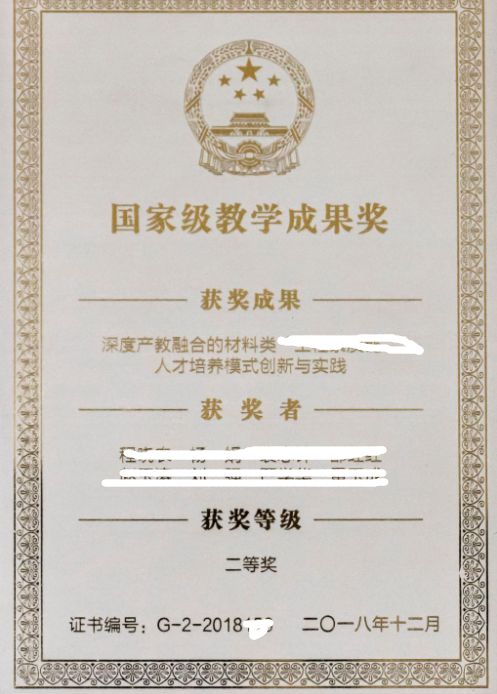 二. 本科教学质量工程项目1. 《XXXXXXX》结项证书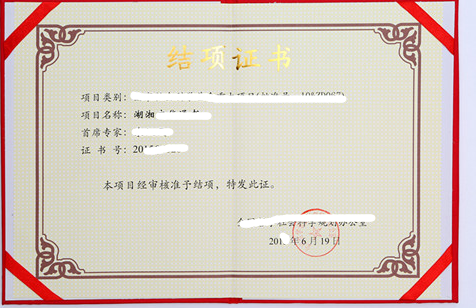 一、基本信息一、基本信息一、基本信息一、基本信息一、基本信息一、基本信息一、基本信息一、基本信息一、基本信息一、基本信息一、基本信息一、基本信息一、基本信息一、基本信息一、基本信息一、基本信息一、基本信息一、基本信息一、基本信息一、基本信息一、基本信息一、基本信息一、基本信息一、基本信息一、基本信息一、基本信息一、基本信息一、基本信息一、基本信息一、基本信息一、基本信息1寸电子照片1寸电子照片1寸电子照片1寸电子照片姓名性别性别性别出生年月出生年月出生年月出生年月出生年月民族民族民族民族民族1寸电子照片1寸电子照片1寸电子照片1寸电子照片学历学位学位学位学位学位政治面貌政治面貌政治面貌政治面貌1寸电子照片1寸电子照片1寸电子照片1寸电子照片现从事专业联系电话联系电话联系电话联系电话联系电话1寸电子照片1寸电子照片1寸电子照片1寸电子照片现职称及取得时间近五年考核（按年填写）近五年考核（按年填写）近五年考核（按年填写）近五年考核（按年填写）近五年考核（按年填写）科研（合格或不合格）科研（合格或不合格）科研（合格或不合格）科研（合格或不合格）科研（合格或不合格）科研（合格或不合格）科研（合格或不合格）科研（合格或不合格）科研（合格或不合格）科研（合格或不合格）科研（合格或不合格）科研（合格或不合格）科研（合格或不合格）科研（合格或不合格）科研（合格或不合格）1寸电子照片1寸电子照片1寸电子照片1寸电子照片现职称及取得时间近五年考核（按年填写）近五年考核（按年填写）近五年考核（按年填写）近五年考核（按年填写）近五年考核（按年填写）教学（A、B1、B2、B3、C、D）教学（A、B1、B2、B3、C、D）教学（A、B1、B2、B3、C、D）教学（A、B1、B2、B3、C、D）教学（A、B1、B2、B3、C、D）教学（A、B1、B2、B3、C、D）教学（A、B1、B2、B3、C、D）教学（A、B1、B2、B3、C、D）教学（A、B1、B2、B3、C、D）教学（A、B1、B2、B3、C、D）教学（A、B1、B2、B3、C、D）教学（A、B1、B2、B3、C、D）教学（A、B1、B2、B3、C、D）教学（A、B1、B2、B3、C、D）教学（A、B1、B2、B3、C、D）1寸电子照片1寸电子照片1寸电子照片1寸电子照片现职称及取得时间近五年考核（按年填写）近五年考核（按年填写）近五年考核（按年填写）近五年考核（按年填写）近五年考核（按年填写）综合（A、B、C、D）综合（A、B、C、D）综合（A、B、C、D）综合（A、B、C、D）综合（A、B、C、D）综合（A、B、C、D）综合（A、B、C、D）综合（A、B、C、D）综合（A、B、C、D）综合（A、B、C、D）综合（A、B、C、D）综合（A、B、C、D）综合（A、B、C、D）综合（A、B、C、D）综合（A、B、C、D）1寸电子照片1寸电子照片1寸电子照片1寸电子照片现工作部门、职务及任职时间现工作部门、职务及任职时间现工作部门、职务及任职时间现工作部门、职务及任职时间现工作部门、职务及任职时间现工作部门、职务及任职时间现工作部门、职务及任职时间现工作部门、职务及任职时间二、学习经历（按照倒叙方式填写，填至高中阶段，有海外学习经历的须填写清楚）二、学习经历（按照倒叙方式填写，填至高中阶段，有海外学习经历的须填写清楚）二、学习经历（按照倒叙方式填写，填至高中阶段，有海外学习经历的须填写清楚）二、学习经历（按照倒叙方式填写，填至高中阶段，有海外学习经历的须填写清楚）二、学习经历（按照倒叙方式填写，填至高中阶段，有海外学习经历的须填写清楚）二、学习经历（按照倒叙方式填写，填至高中阶段，有海外学习经历的须填写清楚）二、学习经历（按照倒叙方式填写，填至高中阶段，有海外学习经历的须填写清楚）二、学习经历（按照倒叙方式填写，填至高中阶段，有海外学习经历的须填写清楚）二、学习经历（按照倒叙方式填写，填至高中阶段，有海外学习经历的须填写清楚）二、学习经历（按照倒叙方式填写，填至高中阶段，有海外学习经历的须填写清楚）二、学习经历（按照倒叙方式填写，填至高中阶段，有海外学习经历的须填写清楚）二、学习经历（按照倒叙方式填写，填至高中阶段，有海外学习经历的须填写清楚）二、学习经历（按照倒叙方式填写，填至高中阶段，有海外学习经历的须填写清楚）二、学习经历（按照倒叙方式填写，填至高中阶段，有海外学习经历的须填写清楚）二、学习经历（按照倒叙方式填写，填至高中阶段，有海外学习经历的须填写清楚）二、学习经历（按照倒叙方式填写，填至高中阶段，有海外学习经历的须填写清楚）二、学习经历（按照倒叙方式填写，填至高中阶段，有海外学习经历的须填写清楚）二、学习经历（按照倒叙方式填写，填至高中阶段，有海外学习经历的须填写清楚）二、学习经历（按照倒叙方式填写，填至高中阶段，有海外学习经历的须填写清楚）二、学习经历（按照倒叙方式填写，填至高中阶段，有海外学习经历的须填写清楚）二、学习经历（按照倒叙方式填写，填至高中阶段，有海外学习经历的须填写清楚）二、学习经历（按照倒叙方式填写，填至高中阶段，有海外学习经历的须填写清楚）二、学习经历（按照倒叙方式填写，填至高中阶段，有海外学习经历的须填写清楚）二、学习经历（按照倒叙方式填写，填至高中阶段，有海外学习经历的须填写清楚）二、学习经历（按照倒叙方式填写，填至高中阶段，有海外学习经历的须填写清楚）二、学习经历（按照倒叙方式填写，填至高中阶段，有海外学习经历的须填写清楚）二、学习经历（按照倒叙方式填写，填至高中阶段，有海外学习经历的须填写清楚）二、学习经历（按照倒叙方式填写，填至高中阶段，有海外学习经历的须填写清楚）二、学习经历（按照倒叙方式填写，填至高中阶段，有海外学习经历的须填写清楚）二、学习经历（按照倒叙方式填写，填至高中阶段，有海外学习经历的须填写清楚）二、学习经历（按照倒叙方式填写，填至高中阶段，有海外学习经历的须填写清楚）二、学习经历（按照倒叙方式填写，填至高中阶段，有海外学习经历的须填写清楚）二、学习经历（按照倒叙方式填写，填至高中阶段，有海外学习经历的须填写清楚）二、学习经历（按照倒叙方式填写，填至高中阶段，有海外学习经历的须填写清楚）二、学习经历（按照倒叙方式填写，填至高中阶段，有海外学习经历的须填写清楚）起止时间起止时间起止时间起止时间学校、专业（须填写完整）学校、专业（须填写完整）学校、专业（须填写完整）学校、专业（须填写完整）学校、专业（须填写完整）学校、专业（须填写完整）学校、专业（须填写完整）学校、专业（须填写完整）学校、专业（须填写完整）学校、专业（须填写完整）学校、专业（须填写完整）学校、专业（须填写完整）学历学历学历学历学历学历学历学历学历学历学位学位学位学位学位学位学位学位学位三、工作经历（按照倒叙方式填写）三、工作经历（按照倒叙方式填写）三、工作经历（按照倒叙方式填写）三、工作经历（按照倒叙方式填写）三、工作经历（按照倒叙方式填写）三、工作经历（按照倒叙方式填写）三、工作经历（按照倒叙方式填写）三、工作经历（按照倒叙方式填写）三、工作经历（按照倒叙方式填写）三、工作经历（按照倒叙方式填写）三、工作经历（按照倒叙方式填写）三、工作经历（按照倒叙方式填写）三、工作经历（按照倒叙方式填写）三、工作经历（按照倒叙方式填写）三、工作经历（按照倒叙方式填写）三、工作经历（按照倒叙方式填写）三、工作经历（按照倒叙方式填写）三、工作经历（按照倒叙方式填写）三、工作经历（按照倒叙方式填写）三、工作经历（按照倒叙方式填写）三、工作经历（按照倒叙方式填写）三、工作经历（按照倒叙方式填写）三、工作经历（按照倒叙方式填写）三、工作经历（按照倒叙方式填写）三、工作经历（按照倒叙方式填写）三、工作经历（按照倒叙方式填写）三、工作经历（按照倒叙方式填写）三、工作经历（按照倒叙方式填写）三、工作经历（按照倒叙方式填写）三、工作经历（按照倒叙方式填写）三、工作经历（按照倒叙方式填写）三、工作经历（按照倒叙方式填写）三、工作经历（按照倒叙方式填写）三、工作经历（按照倒叙方式填写）三、工作经历（按照倒叙方式填写）起止时间起止时间起止时间起止时间起止时间起止时间起止时间起止时间工作单位及职务工作单位及职务工作单位及职务工作单位及职务工作单位及职务工作单位及职务工作单位及职务工作单位及职务工作单位及职务工作单位及职务工作单位及职务工作单位及职务工作单位及职务工作单位及职务工作单位及职务工作单位及职务工作单位及职务工作单位及职务工作单位及职务证明人证明人证明人证明人证明人证明人证明人证明人四、教学类成果四、教学类成果四、教学类成果四、教学类成果四、教学类成果四、教学类成果四、教学类成果四、教学类成果四、教学类成果四、教学类成果四、教学类成果四、教学类成果四、教学类成果四、教学类成果四、教学类成果四、教学类成果四、教学类成果四、教学类成果四、教学类成果四、教学类成果四、教学类成果四、教学类成果四、教学类成果四、教学类成果四、教学类成果四、教学类成果四、教学类成果四、教学类成果四、教学类成果四、教学类成果四、教学类成果四、教学类成果四、教学类成果四、教学类成果四、教学类成果1.教学成果奖1.教学成果奖1.教学成果奖1.教学成果奖1.教学成果奖1.教学成果奖1.教学成果奖1.教学成果奖1.教学成果奖1.教学成果奖1.教学成果奖1.教学成果奖1.教学成果奖1.教学成果奖1.教学成果奖1.教学成果奖1.教学成果奖1.教学成果奖1.教学成果奖1.教学成果奖1.教学成果奖1.教学成果奖1.教学成果奖1.教学成果奖1.教学成果奖1.教学成果奖1.教学成果奖1.教学成果奖1.教学成果奖1.教学成果奖1.教学成果奖1.教学成果奖1.教学成果奖1.教学成果奖1.教学成果奖起止时间起止时间起止时间起止时间起止时间获奖名称获奖名称获奖名称获奖名称获奖名称获奖名称获奖名称获奖名称获奖名称获奖名称获奖名称获奖名称获奖名称级别级别级别级别级别级别等级等级等级等级等级等级等级排名排名排名排名2.本科教学质量工程项目2.本科教学质量工程项目2.本科教学质量工程项目2.本科教学质量工程项目2.本科教学质量工程项目2.本科教学质量工程项目2.本科教学质量工程项目2.本科教学质量工程项目2.本科教学质量工程项目2.本科教学质量工程项目2.本科教学质量工程项目2.本科教学质量工程项目2.本科教学质量工程项目2.本科教学质量工程项目2.本科教学质量工程项目2.本科教学质量工程项目2.本科教学质量工程项目2.本科教学质量工程项目2.本科教学质量工程项目2.本科教学质量工程项目2.本科教学质量工程项目2.本科教学质量工程项目2.本科教学质量工程项目2.本科教学质量工程项目2.本科教学质量工程项目2.本科教学质量工程项目2.本科教学质量工程项目2.本科教学质量工程项目2.本科教学质量工程项目2.本科教学质量工程项目2.本科教学质量工程项目2.本科教学质量工程项目2.本科教学质量工程项目2.本科教学质量工程项目2.本科教学质量工程项目起止时间起止时间起止时间起止时间起止时间项目名称项目名称项目名称项目名称项目名称项目名称项目名称项目名称项目名称项目名称项目名称项目名称项目名称级别级别级别级别级别级别级别级别级别级别级别级别排名排名排名排名排名3.教学竞赛奖3.教学竞赛奖3.教学竞赛奖3.教学竞赛奖3.教学竞赛奖3.教学竞赛奖3.教学竞赛奖3.教学竞赛奖3.教学竞赛奖3.教学竞赛奖3.教学竞赛奖3.教学竞赛奖3.教学竞赛奖3.教学竞赛奖3.教学竞赛奖3.教学竞赛奖3.教学竞赛奖3.教学竞赛奖3.教学竞赛奖3.教学竞赛奖3.教学竞赛奖3.教学竞赛奖3.教学竞赛奖3.教学竞赛奖3.教学竞赛奖3.教学竞赛奖3.教学竞赛奖3.教学竞赛奖3.教学竞赛奖3.教学竞赛奖3.教学竞赛奖3.教学竞赛奖3.教学竞赛奖3.教学竞赛奖3.教学竞赛奖获奖名称获奖名称获奖名称获奖名称获奖名称获奖级别获奖级别获奖级别获奖级别获奖级别获奖级别获奖级别获奖等级获奖等级获奖等级获奖等级获奖等级获奖等级排名排名排名排名排名排名排名排名排名排名排名排名获奖时间获奖时间获奖时间获奖时间获奖时间4.优秀指导教师奖4.优秀指导教师奖4.优秀指导教师奖4.优秀指导教师奖4.优秀指导教师奖获奖名称获奖名称获奖名称获奖名称获奖名称获奖级别获奖级别获奖级别获奖级别获奖级别获奖级别获奖级别获奖级别获奖级别获奖等级获奖等级获奖等级获奖等级排名排名排名排名排名排名排名排名排名排名排名排名获奖时间获奖时间获奖时间获奖时间获奖时间5.教学名师、优秀教师5.教学名师、优秀教师5.教学名师、优秀教师5.教学名师、优秀教师5.教学名师、优秀教师5.教学名师、优秀教师5.教学名师、优秀教师5.教学名师、优秀教师5.教学名师、优秀教师5.教学名师、优秀教师5.教学名师、优秀教师5.教学名师、优秀教师5.教学名师、优秀教师5.教学名师、优秀教师5.教学名师、优秀教师5.教学名师、优秀教师5.教学名师、优秀教师5.教学名师、优秀教师5.教学名师、优秀教师5.教学名师、优秀教师5.教学名师、优秀教师5.教学名师、优秀教师5.教学名师、优秀教师5.教学名师、优秀教师5.教学名师、优秀教师5.教学名师、优秀教师5.教学名师、优秀教师5.教学名师、优秀教师5.教学名师、优秀教师5.教学名师、优秀教师5.教学名师、优秀教师5.教学名师、优秀教师5.教学名师、优秀教师5.教学名师、优秀教师5.教学名师、优秀教师名   称名   称名   称名   称名   称级   别级   别级   别级   别级   别级   别级   别级   别级   别级   别级   别级   别级   别排  名排  名排  名排  名排  名排  名排  名排  名排  名排  名排  名排  名获奖时间获奖时间获奖时间获奖时间获奖时间————————————————————————————————————————————————6.专业带头人6.专业带头人6.专业带头人6.专业带头人6.专业带头人6.专业带头人6.专业带头人6.专业带头人6.专业带头人6.专业带头人6.专业带头人6.专业带头人6.专业带头人6.专业带头人6.专业带头人6.专业带头人6.专业带头人6.专业带头人6.专业带头人6.专业带头人6.专业带头人6.专业带头人6.专业带头人6.专业带头人6.专业带头人6.专业带头人6.专业带头人6.专业带头人6.专业带头人6.专业带头人6.专业带头人6.专业带头人6.专业带头人6.专业带头人6.专业带头人专   业专   业专   业专   业专   业专   业专   业专   业专   业专   业专   业专   业专   业级  别级  别级  别级  别级  别级  别级  别级  别级  别级  别级  别级  别级  别级  别级  别 聘任时间 聘任时间 聘任时间 聘任时间 聘任时间 聘任时间 聘任时间五、科研成果类五、科研成果类五、科研成果类五、科研成果类五、科研成果类五、科研成果类五、科研成果类五、科研成果类五、科研成果类五、科研成果类五、科研成果类五、科研成果类五、科研成果类五、科研成果类五、科研成果类五、科研成果类五、科研成果类五、科研成果类五、科研成果类五、科研成果类五、科研成果类五、科研成果类五、科研成果类五、科研成果类五、科研成果类五、科研成果类五、科研成果类五、科研成果类五、科研成果类五、科研成果类五、科研成果类五、科研成果类五、科研成果类五、科研成果类五、科研成果类本人发表学术论文（第一作者）共     篇，其中SCI     篇，CSCI    篇, CSSCI    篇，EI    篇，CSCD    篇,除检索外的核心期刊    篇;专著共    部.请列出代表本人水平的论文(专著)本人发表学术论文（第一作者）共     篇，其中SCI     篇，CSCI    篇, CSSCI    篇，EI    篇，CSCD    篇,除检索外的核心期刊    篇;专著共    部.请列出代表本人水平的论文(专著)本人发表学术论文（第一作者）共     篇，其中SCI     篇，CSCI    篇, CSSCI    篇，EI    篇，CSCD    篇,除检索外的核心期刊    篇;专著共    部.请列出代表本人水平的论文(专著)本人发表学术论文（第一作者）共     篇，其中SCI     篇，CSCI    篇, CSSCI    篇，EI    篇，CSCD    篇,除检索外的核心期刊    篇;专著共    部.请列出代表本人水平的论文(专著)本人发表学术论文（第一作者）共     篇，其中SCI     篇，CSCI    篇, CSSCI    篇，EI    篇，CSCD    篇,除检索外的核心期刊    篇;专著共    部.请列出代表本人水平的论文(专著)本人发表学术论文（第一作者）共     篇，其中SCI     篇，CSCI    篇, CSSCI    篇，EI    篇，CSCD    篇,除检索外的核心期刊    篇;专著共    部.请列出代表本人水平的论文(专著)本人发表学术论文（第一作者）共     篇，其中SCI     篇，CSCI    篇, CSSCI    篇，EI    篇，CSCD    篇,除检索外的核心期刊    篇;专著共    部.请列出代表本人水平的论文(专著)本人发表学术论文（第一作者）共     篇，其中SCI     篇，CSCI    篇, CSSCI    篇，EI    篇，CSCD    篇,除检索外的核心期刊    篇;专著共    部.请列出代表本人水平的论文(专著)本人发表学术论文（第一作者）共     篇，其中SCI     篇，CSCI    篇, CSSCI    篇，EI    篇，CSCD    篇,除检索外的核心期刊    篇;专著共    部.请列出代表本人水平的论文(专著)本人发表学术论文（第一作者）共     篇，其中SCI     篇，CSCI    篇, CSSCI    篇，EI    篇，CSCD    篇,除检索外的核心期刊    篇;专著共    部.请列出代表本人水平的论文(专著)本人发表学术论文（第一作者）共     篇，其中SCI     篇，CSCI    篇, CSSCI    篇，EI    篇，CSCD    篇,除检索外的核心期刊    篇;专著共    部.请列出代表本人水平的论文(专著)本人发表学术论文（第一作者）共     篇，其中SCI     篇，CSCI    篇, CSSCI    篇，EI    篇，CSCD    篇,除检索外的核心期刊    篇;专著共    部.请列出代表本人水平的论文(专著)本人发表学术论文（第一作者）共     篇，其中SCI     篇，CSCI    篇, CSSCI    篇，EI    篇，CSCD    篇,除检索外的核心期刊    篇;专著共    部.请列出代表本人水平的论文(专著)本人发表学术论文（第一作者）共     篇，其中SCI     篇，CSCI    篇, CSSCI    篇，EI    篇，CSCD    篇,除检索外的核心期刊    篇;专著共    部.请列出代表本人水平的论文(专著)本人发表学术论文（第一作者）共     篇，其中SCI     篇，CSCI    篇, CSSCI    篇，EI    篇，CSCD    篇,除检索外的核心期刊    篇;专著共    部.请列出代表本人水平的论文(专著)本人发表学术论文（第一作者）共     篇，其中SCI     篇，CSCI    篇, CSSCI    篇，EI    篇，CSCD    篇,除检索外的核心期刊    篇;专著共    部.请列出代表本人水平的论文(专著)本人发表学术论文（第一作者）共     篇，其中SCI     篇，CSCI    篇, CSSCI    篇，EI    篇，CSCD    篇,除检索外的核心期刊    篇;专著共    部.请列出代表本人水平的论文(专著)本人发表学术论文（第一作者）共     篇，其中SCI     篇，CSCI    篇, CSSCI    篇，EI    篇，CSCD    篇,除检索外的核心期刊    篇;专著共    部.请列出代表本人水平的论文(专著)本人发表学术论文（第一作者）共     篇，其中SCI     篇，CSCI    篇, CSSCI    篇，EI    篇，CSCD    篇,除检索外的核心期刊    篇;专著共    部.请列出代表本人水平的论文(专著)本人发表学术论文（第一作者）共     篇，其中SCI     篇，CSCI    篇, CSSCI    篇，EI    篇，CSCD    篇,除检索外的核心期刊    篇;专著共    部.请列出代表本人水平的论文(专著)本人发表学术论文（第一作者）共     篇，其中SCI     篇，CSCI    篇, CSSCI    篇，EI    篇，CSCD    篇,除检索外的核心期刊    篇;专著共    部.请列出代表本人水平的论文(专著)本人发表学术论文（第一作者）共     篇，其中SCI     篇，CSCI    篇, CSSCI    篇，EI    篇，CSCD    篇,除检索外的核心期刊    篇;专著共    部.请列出代表本人水平的论文(专著)本人发表学术论文（第一作者）共     篇，其中SCI     篇，CSCI    篇, CSSCI    篇，EI    篇，CSCD    篇,除检索外的核心期刊    篇;专著共    部.请列出代表本人水平的论文(专著)本人发表学术论文（第一作者）共     篇，其中SCI     篇，CSCI    篇, CSSCI    篇，EI    篇，CSCD    篇,除检索外的核心期刊    篇;专著共    部.请列出代表本人水平的论文(专著)本人发表学术论文（第一作者）共     篇，其中SCI     篇，CSCI    篇, CSSCI    篇，EI    篇，CSCD    篇,除检索外的核心期刊    篇;专著共    部.请列出代表本人水平的论文(专著)本人发表学术论文（第一作者）共     篇，其中SCI     篇，CSCI    篇, CSSCI    篇，EI    篇，CSCD    篇,除检索外的核心期刊    篇;专著共    部.请列出代表本人水平的论文(专著)本人发表学术论文（第一作者）共     篇，其中SCI     篇，CSCI    篇, CSSCI    篇，EI    篇，CSCD    篇,除检索外的核心期刊    篇;专著共    部.请列出代表本人水平的论文(专著)本人发表学术论文（第一作者）共     篇，其中SCI     篇，CSCI    篇, CSSCI    篇，EI    篇，CSCD    篇,除检索外的核心期刊    篇;专著共    部.请列出代表本人水平的论文(专著)本人发表学术论文（第一作者）共     篇，其中SCI     篇，CSCI    篇, CSSCI    篇，EI    篇，CSCD    篇,除检索外的核心期刊    篇;专著共    部.请列出代表本人水平的论文(专著)本人发表学术论文（第一作者）共     篇，其中SCI     篇，CSCI    篇, CSSCI    篇，EI    篇，CSCD    篇,除检索外的核心期刊    篇;专著共    部.请列出代表本人水平的论文(专著)本人发表学术论文（第一作者）共     篇，其中SCI     篇，CSCI    篇, CSSCI    篇，EI    篇，CSCD    篇,除检索外的核心期刊    篇;专著共    部.请列出代表本人水平的论文(专著)本人发表学术论文（第一作者）共     篇，其中SCI     篇，CSCI    篇, CSSCI    篇，EI    篇，CSCD    篇,除检索外的核心期刊    篇;专著共    部.请列出代表本人水平的论文(专著)本人发表学术论文（第一作者）共     篇，其中SCI     篇，CSCI    篇, CSSCI    篇，EI    篇，CSCD    篇,除检索外的核心期刊    篇;专著共    部.请列出代表本人水平的论文(专著)本人发表学术论文（第一作者）共     篇，其中SCI     篇，CSCI    篇, CSSCI    篇，EI    篇，CSCD    篇,除检索外的核心期刊    篇;专著共    部.请列出代表本人水平的论文(专著)本人发表学术论文（第一作者）共     篇，其中SCI     篇，CSCI    篇, CSSCI    篇，EI    篇，CSCD    篇,除检索外的核心期刊    篇;专著共    部.请列出代表本人水平的论文(专著)1.发表学术论文（专著）1.发表学术论文（专著）1.发表学术论文（专著）1.发表学术论文（专著）1.发表学术论文（专著）1.发表学术论文（专著）1.发表学术论文（专著）1.发表学术论文（专著）1.发表学术论文（专著）1.发表学术论文（专著）1.发表学术论文（专著）1.发表学术论文（专著）1.发表学术论文（专著）1.发表学术论文（专著）1.发表学术论文（专著）1.发表学术论文（专著）1.发表学术论文（专著）1.发表学术论文（专著）1.发表学术论文（专著）1.发表学术论文（专著）1.发表学术论文（专著）1.发表学术论文（专著）1.发表学术论文（专著）1.发表学术论文（专著）1.发表学术论文（专著）1.发表学术论文（专著）1.发表学术论文（专著）1.发表学术论文（专著）1.发表学术论文（专著）1.发表学术论文（专著）1.发表学术论文（专著）1.发表学术论文（专著）1.发表学术论文（专著）1.发表学术论文（专著）1.发表学术论文（专著）发表时间发表时间论文（专著）名称论文（专著）名称论文（专著）名称论文（专著）名称论文（专著）名称论文（专著）名称论文（专著）名称论文（专著）名称论文（专著）名称论文（专著）名称论文（专著）名称论文（专著）名称论文（专著）名称论文（专著）名称论文（专著）名称论文（专著）名称论文（专著）名称论文（专著）名称论文（专著）名称发表载体、刊号发表载体、刊号发表载体、刊号发表载体、刊号发表载体、刊号发表载体、刊号发表载体、刊号发表载体、刊号发表载体、刊号发表载体、刊号发表载体、刊号发表载体、刊号发表载体、刊号作者排名2.科研课题2.科研课题2.科研课题2.科研课题2.科研课题2.科研课题2.科研课题2.科研课题2.科研课题2.科研课题2.科研课题2.科研课题2.科研课题2.科研课题2.科研课题2.科研课题2.科研课题2.科研课题2.科研课题2.科研课题2.科研课题2.科研课题2.科研课题2.科研课题2.科研课题2.科研课题2.科研课题2.科研课题2.科研课题2.科研课题2.科研课题2.科研课题2.科研课题2.科研课题2.科研课题起止时间起止时间起止时间项目名称项目名称项目名称项目名称项目名称项目名称项目名称项目名称项目名称项目名称项目名称项目名称项目性质和来源项目性质和来源项目性质和来源项目性质和来源项目性质和来源项目性质和来源项目性质和来源项目性质和来源排名排名排名排名排名排名排名排名排名排名经费总额经费总额3.科研获奖3.科研获奖3.科研获奖3.科研获奖3.科研获奖3.科研获奖3.科研获奖3.科研获奖3.科研获奖3.科研获奖3.科研获奖3.科研获奖3.科研获奖3.科研获奖3.科研获奖3.科研获奖3.科研获奖3.科研获奖3.科研获奖3.科研获奖3.科研获奖3.科研获奖3.科研获奖3.科研获奖3.科研获奖3.科研获奖3.科研获奖3.科研获奖3.科研获奖3.科研获奖3.科研获奖3.科研获奖3.科研获奖3.科研获奖3.科研获奖获奖名称获奖名称获奖名称获奖名称获奖名称获奖名称获奖名称获奖名称获奖名称获奖名称获奖级别获奖级别获奖级别获奖级别获奖级别获奖级别获奖级别奖励等级奖励等级奖励等级奖励等级奖励等级排名排名排名排名排名排名排名排名排名排名获奖时间获奖时间获奖时间4.优秀人才4.优秀人才4.优秀人才4.优秀人才4.优秀人才4.优秀人才4.优秀人才4.优秀人才4.优秀人才4.优秀人才4.优秀人才4.优秀人才4.优秀人才4.优秀人才4.优秀人才4.优秀人才4.优秀人才4.优秀人才4.优秀人才4.优秀人才4.优秀人才4.优秀人才4.优秀人才4.优秀人才4.优秀人才4.优秀人才4.优秀人才4.优秀人才4.优秀人才4.优秀人才4.优秀人才4.优秀人才4.优秀人才4.优秀人才4.优秀人才名称名称名称名称名称名称名称名称名称名称级别级别级别级别级别级别级别级别级别级别级别级别取得时间取得时间取得时间取得时间取得时间取得时间取得时间取得时间取得时间取得时间取得时间取得时间取得时间5.咨政建议5.咨政建议5.咨政建议5.咨政建议5.咨政建议5.咨政建议5.咨政建议5.咨政建议5.咨政建议5.咨政建议5.咨政建议5.咨政建议5.咨政建议5.咨政建议5.咨政建议5.咨政建议5.咨政建议5.咨政建议5.咨政建议5.咨政建议5.咨政建议5.咨政建议5.咨政建议5.咨政建议5.咨政建议5.咨政建议5.咨政建议5.咨政建议5.咨政建议5.咨政建议5.咨政建议5.咨政建议5.咨政建议5.咨政建议5.咨政建议名称名称名称名称名称名称名称名称名称名称排名排名排名排名排名排名排名排名排名取得时间取得时间取得时间取得时间取得时间取得时间取得时间取得时间取得时间取得时间取得时间取得时间取得时间取得时间取得时间取得时间6.职务发明6.职务发明6.职务发明6.职务发明6.职务发明6.职务发明6.职务发明6.职务发明6.职务发明6.职务发明6.职务发明6.职务发明6.职务发明6.职务发明6.职务发明6.职务发明6.职务发明6.职务发明6.职务发明6.职务发明6.职务发明6.职务发明6.职务发明6.职务发明6.职务发明6.职务发明6.职务发明6.职务发明6.职务发明6.职务发明6.职务发明6.职务发明6.职务发明6.职务发明6.职务发明发明名称发明名称发明名称发明名称发明名称发明名称发明名称发明级别发明级别发明级别发明级别发明级别发明级别发明级别发明级别发明级别发明级别发明级别发明级别排名排名排名排名排名排名排名排名排名排名取得时间取得时间取得时间取得时间取得时间取得时间六．竞聘申请（包括竞聘原因、条件、今后的设想等）六．竞聘申请（包括竞聘原因、条件、今后的设想等）六．竞聘申请（包括竞聘原因、条件、今后的设想等）六．竞聘申请（包括竞聘原因、条件、今后的设想等）六．竞聘申请（包括竞聘原因、条件、今后的设想等）六．竞聘申请（包括竞聘原因、条件、今后的设想等）六．竞聘申请（包括竞聘原因、条件、今后的设想等）六．竞聘申请（包括竞聘原因、条件、今后的设想等）六．竞聘申请（包括竞聘原因、条件、今后的设想等）六．竞聘申请（包括竞聘原因、条件、今后的设想等）六．竞聘申请（包括竞聘原因、条件、今后的设想等）六．竞聘申请（包括竞聘原因、条件、今后的设想等）六．竞聘申请（包括竞聘原因、条件、今后的设想等）六．竞聘申请（包括竞聘原因、条件、今后的设想等）六．竞聘申请（包括竞聘原因、条件、今后的设想等）六．竞聘申请（包括竞聘原因、条件、今后的设想等）六．竞聘申请（包括竞聘原因、条件、今后的设想等）六．竞聘申请（包括竞聘原因、条件、今后的设想等）六．竞聘申请（包括竞聘原因、条件、今后的设想等）六．竞聘申请（包括竞聘原因、条件、今后的设想等）六．竞聘申请（包括竞聘原因、条件、今后的设想等）六．竞聘申请（包括竞聘原因、条件、今后的设想等）六．竞聘申请（包括竞聘原因、条件、今后的设想等）六．竞聘申请（包括竞聘原因、条件、今后的设想等）六．竞聘申请（包括竞聘原因、条件、今后的设想等）六．竞聘申请（包括竞聘原因、条件、今后的设想等）六．竞聘申请（包括竞聘原因、条件、今后的设想等）六．竞聘申请（包括竞聘原因、条件、今后的设想等）六．竞聘申请（包括竞聘原因、条件、今后的设想等）六．竞聘申请（包括竞聘原因、条件、今后的设想等）六．竞聘申请（包括竞聘原因、条件、今后的设想等）六．竞聘申请（包括竞聘原因、条件、今后的设想等）六．竞聘申请（包括竞聘原因、条件、今后的设想等）六．竞聘申请（包括竞聘原因、条件、今后的设想等）六．竞聘申请（包括竞聘原因、条件、今后的设想等）申请人签字：            年   月    日申请人签字：            年   月    日申请人签字：            年   月    日申请人签字：            年   月    日申请人签字：            年   月    日申请人签字：            年   月    日申请人签字：            年   月    日申请人签字：            年   月    日申请人签字：            年   月    日申请人签字：            年   月    日申请人签字：            年   月    日申请人签字：            年   月    日申请人签字：            年   月    日申请人签字：            年   月    日申请人签字：            年   月    日申请人签字：            年   月    日申请人签字：            年   月    日申请人签字：            年   月    日申请人签字：            年   月    日申请人签字：            年   月    日申请人签字：            年   月    日申请人签字：            年   月    日申请人签字：            年   月    日申请人签字：            年   月    日申请人签字：            年   月    日申请人签字：            年   月    日申请人签字：            年   月    日申请人签字：            年   月    日申请人签字：            年   月    日申请人签字：            年   月    日申请人签字：            年   月    日申请人签字：            年   月    日申请人签字：            年   月    日申请人签字：            年   月    日申请人签字：            年   月    日七、部门意见经部门岗位聘用工作小组初审，该同志符合拟聘岗位      级基本条件，同意该同志申请。组长（签字）：（部门公章）                       年   月   日八、学校意见学校岗位设置管理与聘用领导小组审核确定，该同志（符合/不符合）拟聘      级岗位的条件，（同意/不同意）聘任。                               组长（签字）：                                 （单位公章）                                                年   月   日岗位级别姓名性别出生年月学历学位现职称及取得时间现职务及任职时间满足该岗位哪些条件三级张三女1971.02本科硕士2012.112012.12教学1.……；2.……；3……科研1.……；2.……；3……三级四级李四男1976.02研究生硕士2014.122014.12教学1.……；2.……；3……科研1.……；2.……；3……四级五级五级......